Kimberley Town Council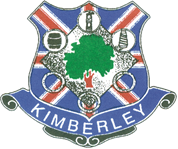 Office:Parish HallNewdigate StreetKimberleyNottinghamNG16 2NJTel: (0115) 9382733theclerk@kimberley-tc.gov.uk20th May, 2021Dear CouncillorYou are hereby summoned to attend the 2021 Annual TOWN Meeting (Electors), followed by the Annual Town COUNCIL meeting on the 27th May, 2021 to be held in the Parish Hall, Newdigate Street, Kimberley, Nottinghamshire. The meeting will commence at 6.30pm. All current requirements under the coronavirus HM Gov..rules will be applied (ei.distancing, entrance/exit, ventilation etc.).  The agendas for these meetings are set out below and overleaf.Yours sincerelyMalcolm F PlumbActing Town ClerkKimberley Town CouncilAgenda for both the Annual TOWN MeetingAnd the Annual Town COUNCIL meeting27th May, 2021(To be held in the Kimberley Parish Hall, with rules being applied)Annual TOWN Meeting (Commencing 6.30pm)Welcome by the current Chair of the Town Council (Cllr Trevor Rood)Chairman’s report. Council year 2020/21Public questions. Members of the public are invited to make statements upon Town Council work and activities during the preceding year, and to ask questions. (Questions requiring research of Council records will be answered direct after the meeting. Statements will be noted for further consideration during future Council meetings)Conclusion of Annual TOWN meeting. Thanks to participants (PTO for Annual Town COUNCIL meeting)Annual Town COUNCIL meeting (to follow above meeting, time permitting)Election of Town Council Chairman for the Council year 2021/2Election of Town Council Vice Chairman for the Council year 2021/2Appointment of Council Committees/groupsFinance CommitteeParish/Recreation CommitteeHR CommitteeTown Council working groups (Environmental, levelling up, buildings Survey/review)Minutes of the meeting of the Town Council 29th April, 2021 (Attached)County Councillors report (If available)Borough Councillors report (If available)Correspondence list (Attached)Accounts for payment (attached)Draft Meeting dates for 2021/2 (attached)Signed		Malcolm Plumb		Acting Town Clerk